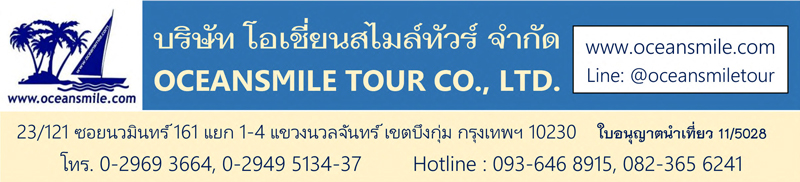 (TG-659) เฉิงตู อุทยานจิ่วจ้ายโกว อุทยานหวงหลง ล่องเรือไหว้พระใหญ่เล่อซานเมืองโบราณลั่วไต้ หมีแพนด้า เมืองโบราณหวงหลงซี โชว์เปลี่ยนหน้ากาก (บิน TG พัก 5 ดาว) (พักโรงแรม 5 คืน ระดับ 5 ดาว)• Premium Trip (พัก 5 ดาว - ไม่ลงร้านช้อป ไม่ขาย Option )• เที่ยวครบ 2 อุทยาน 2 บรรยากาศที่สวยงามแห่งเสฉวน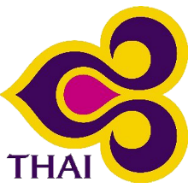 • เที่ยว อุทยานหวงหลง ชมบรรยากาศสายน้ำและแอ่งน้ำขั้นบันได• เที่ยวอุทยานจิ่วจ้ายโกว ชมป่าเปลี่ยนสีปีละครั้ง• รถเหมากรุ๊ปส่วนตัว - จัดแบบอาหารแบบเซ็ตโต๊ะ ในอุทยานจิ่วจ้ายโกว• ชม โชว์เปลี่ยนหน้ากาก ที่โด่งดังแห่งเสฉวน• อาหารดี - โรงแรมที่พักระดับ 5 ดาว / บินการบินไทย สะสมไมล์ได้• ไม่ลงร้านช้อปร้านยา มีเวลาเที่ยวเต็มที่ ไม่มีขาย Option เสริม ไม่เก็บเงินเพิ่มราคาทัวร์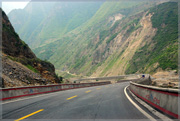 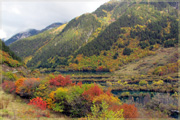 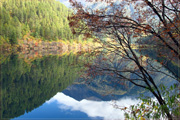 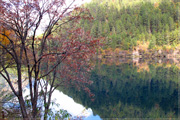 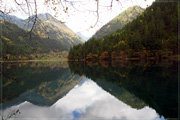 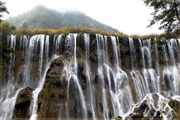 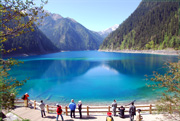 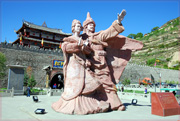 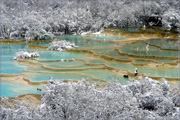 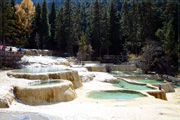 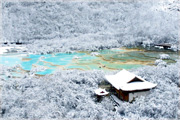 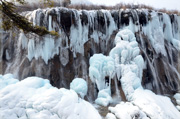 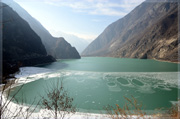 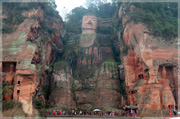 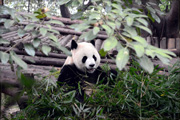 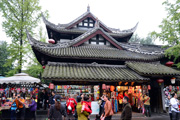 • โปรแกรมการเดินทาง (Premium Trip / รับกรุ๊ปละ 16 ท่าน)วันแรก : สนามบินสุวรรณภูมิ – เฉิงตู – เมืองโบราณลั่วไต้ – โชว์เปลี่ยนหน้ากาก07.30 น.	พร้อมกันที่ สนามบินสุวรรณภูมิ อาคารผู้โดยสารชั้น 4 ประตู 2 เคาน์เตอร์ D สายการบินไทย เจ้าหน้าที่ของบริษัทฯ คอยอำนวยความสะดวกด้านสัมภาระและเอกสารการเดินทาง10.15 น.	ออกเดินทางสู่ นครเฉิงตู มณฑลเสฉวน โดยสายการบินไทย เที่ยวบินที่ TG 618 (มีอาหารร้อนบนเครื่อง)14.25 น.	ถึง Chengdu Tianfu International (TFU) เฉิงตู เมืองหลวงของมณฑลเสฉวน (เวลาประเทศจีนเร็วกว่าไทย 1 ชั่วโมง) หลังจากผ่านพิธีการตรวจคนเข้าเมืองแล้ว นำท่านเที่ยวชม เมืองโบราณลั่วไต้ หมู่บ้านโบราณชาวฮากกาที่บรรพบุรุษอพยบมาตั้งรกรากในเสฉวนตั้งแต่สมัยราชวงศ์หมิงและยังรักษาวิถีชีวิตวัฒนธรรมที่เป็นเอกลักษณ์ของตัวเองแบบจีนฮากกา (จีนแคะ) รวมทั้งภาษาพูดที่คล้ายคลึงกับชาวฮากกาในมณฑลกวางตุ้งและฝูเจี้ยน (ฮกเกี้ยน) มีรูปแบบของสถาปัตยกรรมในแบบชาวฮากกา มีร้านอาหารร้านของฝากมากมาย19.00 น.	บริการอาหารค่ำที่ภัตตาคาร (มื้อที่ 1) หลังอาหารท่านชม โชว์เปลี่ยนหน้ากาก ที่ใช้ศิลปะพร้อมความสามารถในการเปลี่ยนหน้ากากแต่ละฉากภายในเสี้ยววินาที เป็นการแสดงที่สงวนและสืบทอดกันมาภายในตระกูล หลายชั่วอายุคน ไม่ถ่ายทอดให้บุคคลภายนอกทั่วไป (พัก Felton Grand Hotel หรือระดับ 5 ดาว)วันที่สอง : เฉิงตู - เม่าเสี่ยน - ทะเลสาบเตี๋ยซี - เมืองเก่าซงพาน - จิ่วจ้ายโกว06.30 น.	บริการอาหารเช้าที่โรงแรม (มื้อที่ 2) หลังอาหารนำท่านเดินทางสู่ เมืองเม่าเสี้ยน ชมวิวทิวทัศน์ระหว่างทาง12.00 น.	บริการอาหารกลางวันที่ภัตตาคาร (มื้อที่ 3) หลังอาหารนำท่านชม ทะเลสาบเตี๋ยซี ซึ่งตั้งอยู่ระดับความสูงเกือบ 3,000 เมตร มองลงไปยังหุบเขาเบื้องล่างจะแลเห็นทะเลสาบสีเขียวเทอร์คอยซ์ทาบยาวไปตามซอกหุบเขา ออกเดินทางสู่ เมืองซงพาน นำท่านชม เมืองเก่าซงพาน เมืองชายแดนในสมัยโบราณที่ใช้แลกเปลี่ยนสินค้าชาวฮั่นและชาวทิเบตบน เส้นทางสายชาม้า ซึ่งชาวฮั่นนิยมนำใบชา ผ้าแพร เกลือและของใช้ประจำวันมาแลกเปลี่ยนม้า แกะ ขนแกะ และหนังสัตว์ของชาวทิเบต ชม กำแพงเมืองโบราณ ที่สร้างขึ้นในสมัยราชวงศ์หมิง จากนั้นนำท่านเดินทางเข้าที่พักที่ อุทยานจิ่วจ้ายโกว ซึ่งตั้งอยู่ที่อำเภอหนานปิง19.00 น.	บริการอาหารค่ำที่ห้องอาหารของโรงแรม (มื้อที่ 4) หลังอาหารพักผ่อนกันตามสบาย (พัก Howard Johnson Tianyuan Resort หรือระดับ 5 ดาว)วันที่สาม : อุทยานจิ่วจ้ายโกว (รถเหมากรุ๊ปส่วนตัว เที่ยวเต็มวัน เที่ยวครบทุกจุดไฮไลท์)06.30 น.	บริการอาหารเช้าที่โรงแรม (มื้อที่ 5) หลังอาหารนำท่านเดินทางสู่ อุทยานแห่งชาติธารสวรรค์ จิ่วจ้ายโกว (รถเหมา รถส่วนตัว) มรดกโลกทางธรรมชาติ ชมความสวยงามของภูเขาและหุบเขาอันสลับซับซ้อน มีแอ่งน้ำน้อยใหญ่มากมายถึง 114 แอ่ง และกลุ่มน้ำตกใหญ่น้อยมากมาย ท่านจะได้พบกับความมหัศจรรย์ของอุทยานแห่งนี้ ชมสภาพของน้ำในทะเลสาบมีสีสันที่พิสดารหลากหลาย ประกอบด้วยฤดูกาลที่เปลี่ยนแปลงจนทำไห้เกิดสีสัน อันมหัศจรรย์จนได้ฉายาว่า “7 แดนเทพนิยาย” ชม น้ำตกตะวันลับฟ้า น้ำตกที่หลดหลั่นตามหน้าผาที่สวยงาม ชม ทะเลสาบ LONG LAKE ทะเลสาบนกยูง (ทะเลสาบดอกไม้5สี) ทะเลสาบหมีแพนด้า ทะเลสาบกระจก ธรรมชาติได้บรรจงสร้างไว้อย่างวิจิตรสวยงามดั่งภาพวาดในจินตนาการ จากนั้นเดินเลาะลำธารชม น้ำตกธารไข่มุก น้ำตกกว้าง 310 เมตร ความสูง 40 เมตร มีสายน้ำที่ทอดธารลดหลั่นยาวเป็นระยะยาวถึง 310 เมตร สวยงามราวกับเส้นไข่มุก12.00 น.   	บริการอาหารกลางวันที่ภัตตาคารในอุทยาน (มื้อที่ 6) หลังอาหารนำท่านชมความงดงามของ ทะเลสาบ 5 สี ทะเลสาบเสือ ทะเลสาบแรด ทะเลสาบสองมังกร จากนั้นนำท่านชม หมู่บ้านซู่เจิ้ง หมู่บ้านชาวทิเบตที่อาศัยอยู่ในอุทยานจิ่วจ้ายโกว สมควรแก่เวลานำท่านเดินทางกลับที่พัก (เที่ยวเต็มวัน)19.00 น.	บริการอาหารค่ำที่ภัตตาคารในโรงแรม (มื้อที่ 7) พิเศษ อาหารบุปเฟต์นานาชาติ หลังอาหารพักผ่อนกันตามสบาย (พัก Howard Johnson Tianyuan Resort หรือระดับ 5 ดาว)วันที่สี่ : อุทยานหวงหลง (รวมกระเช้าไป-กลับ+รถกอลฟ์) – เมืองตูเจียงเยี่ยน06.30 น.	บริการอาหารเช้าที่โรงแรม (มื้อที่ 8) หลังอาหารนำท่านเดินทางสู่ อุทยานหวงหลง เป็นอุทยานที่มีลำธารน้ำไหลมาจากยอดเขาที่ถูกปกคลุมด้วยหิมะตลอดทั้งปี ซึ่งเป็นสายน้ำที่มีส่วนผสมของหินปูน เมื่อไหลลงสู่ที่ราบก่อเกิดเป็นแอ่งน้ำขนาดใหญ่น้อย ทำให้หินปูนตกตะกอนเกาะตัวกันเป็นแอ่งเล็กใหญ่มากมาย น้ำใสเรียบเหมือนกระจกที่สะท้อนภาพท้องฟ้า ภูเขาและต้นไม้ นำท่าน นั่งกระเช้าอุทยานหวงหลง (รวมนั่งกระเช้า) ชมความงามของ สระห้าสี (หัวมังกร) และ วัดหวงหลง  ชมทะเลสาบและป่าเปลี่ยนสีใน อุทยานหวงหลง หรือ อุทยานมังกรเหลือง นำท่านชมแอ่งน้ำขนาดใหญ่น้อยมากมายน้ำใสสีฟ้าเป็นประกายให้ได้ถ่ายรูป (รวมกระเช้าและรถกอลฟ์ไป-กลับ)13.00 น.	บริการอาหารกลางวันที่ภัตตาคาร (มื้อที่ 9) หลังอาหารนำท่านเดินทางสู่ เมืองตูเจียงเยี่ยน เมืองที่มีชื่อเสียงจากการสร้างเขื่อนชลประทานที่ยิ่งใหญ่สมัยกว่า 2,600 ปีก่อน ถือว่าเป็นเขื่อนชลประทานดินเก่าแก่ที่สุดในโลกและยังใช้งานได้จนถึงปัจจุบัน 19.00 น.	บริการอาหารค่ำที่ภัตตาคาร (มื้อที่ 10) หลังอาหารเดินทางเข้าที่พัก (พัก Bailun Inter Hotel หรือระดับ 5 ดาว)วันที่ห้า : ตูเจียงเยี่ยน – สวนหมีแพนด้า – ล่องเรือไหว้พระใหญ่เล่อซาน – เมืองโบราณหวงหลงซี - เฉิงตู 07.00 น.	บริการอาหารเช้าที่โรงแรม (มื้อที่ 11) หลังอาหารนำท่านเดินทางสู่ ศูนย์อนุรักษ์หมีแพนด้า ซึ่งใช้เป็นศูนย์เพาะพันธุ์และอนุรักษ์ รวมถึงใช้เป็นสถานที่ศึกษาหมีแพนด้า จากนั้นนำท่านออกเดินทางสู่ เมืองเล่อซาน ระหว่างทางท่านจะได้ชื่นชมกับธรรมชาติ ชีวิตความเป็นอยู่ของชาวชนบท12.00 น.	บริการอาหารกลางวันที่ภัตตาคาร (มื้อที่ 12) หลังอาหารนำท่าน ล่องเรือเกาะเล่อซาน มีลักษณะคล้ายพระนอนกลางทะเล ชม หลวงพ่อโตเล่อซาน ที่ใช้เวลาในการก่อสร้างนานถึง 90 ปี (สร้างขึ้นตั้งแต่ ค.ศ. 713 – 803) โดยหลวงพ่อไห่ทงได้ใช้เงินบริจาคจากชาวบ้านสร้าง เพื่อคอยคุ้มครองภัยน้ำท่วมจากแม่น้ำหมินเจียง หลวงพ่อโตเล่อซันเป็นพระพุทธรูปปางนั่งที่สกัดเข้าไปในภูเขาสูงและใหญ่ที่สุดในโลก มีความสูงถึง 71 เมตร จากนั้นนำท่านเดินทางสู่ เมืองโบราณหวงหลงซี ตั้งอยู่ตามริมฝั่งแม่น้ำหวงหลงซี บรรยากาศร่มรื่นคล้ายคลึงกับเมืองโบราณลี่เจียงที่ได้รับมรดกโลก หวงหลงซีเป็นหมู่บ้านโบราณสมัยราชวงศ์หมิง เที่ยวชมความเก่าแก่แบบดั้งเดิมซึ่งคงรักษาสภาพไว้ บรรยากาศคล้ายเมืองจีนสมัยก่อน มีมุมถ่ายรูปสวยๆมากมาย มีร้านของฝาก ร้านอาหาร ของกินเล่น19.00 น.	บริการอาหารค่ำที่ภัตตาคารที่เมืองหวงหลงซี (มื้อที่ 13) หลังอาหารนำท่านเดินทางกลับสู่ เมืองเฉิงตู นำท่านเดินทางเข้าที่พัก (พัก Felton Grand Hotel หรือระดับ 5 ดาว)วันที่หก : เฉิงตู – ถนนโบราณจิ๋งหลี่ - สนามบินสุวรรณภูมิ07.00 น.	บริการอาหารเช้าที่โรงแรม (มื้อที่ 14) หลังอาหารนำท่านเที่ยวชม ถนนโบราณจิ๋งหลี่ ถนนที่อยู่ติดกับศาลเจ้าสามก๊ก เป็นถนนวัฒนธรรมตกแต่งแบบย้อนยุค เต็มไปด้วยกลิ่นอายของสามก๊ก ตัวถนนมีการตกแต่งอย่างสวยงาม มีมุมสวยๆถ่ายรูปมากมาย มีร้านอาหาร ร้านน้ำชา โรงเตี๊ยม โรงงิ้ว และมีของที่ระลึกเยอะมาก ร้านอาหารหลายร้านตกแต่งเป็น เล่าปี่ กวนอู เตียวหุย มีของกินข้างทางอร่อยๆรวมทั้งของฝากมากมาย11.00 น.	บริการอาหารกลางวันที่ภัตตาคาร (มื้อที่ 15) หลังอาหารนำท่านเดินทางสู่ ท่าอากาศยานเทียนฟู่ เฉิงตู15.55 น.	ออกเดินทางกลับกรุงเทพฯ โดยสายการบินไทย เที่ยวบินที่ TG 61918.00 น.	เดินทางถึง สนามบินสุวรรณภูมิ โดยสวัสดิภาพทุกท่าน• ค่าบริการนี้รวม1.ค่าตั๋วเครื่องบินสายการบินไทย2.ค่าโรงแรมที่พัก 5 คืน (พักห้องละ 2 ท่าน ระดับ 5 ดาว)3.ค่าอาหารทุกมื้อพร้อมอาหารว่างและเครื่องดื่ม4.ค่ารถบัสปรับอากาศนำเที่ยว5.ค่าประกันอุบัติเหตุ วงเงินค่ารักษา 500,000.- / เสียชีวิต 1,000,000.-บาท (ผู้เดินทางสำรองจ่ายไปก่อนตามเงื่อนไขกรมธรรม์)6.ค่าธรรมเนียมเข้าชมสถานที่ต่างๆ7.ค่าน้ำหนักสัมภาระขึ้นเครื่องคนละ 20 กิโลกรัม8.มัคคุเทศก์ท้องถิ่นพูดภาษาไทยครับ9.มัคคุเทศก์ไทยนำเที่ยวตลอดการเดินทาง• ค่าบริการนี้ไม่รวม1.ค่าใช้จ่ายส่วนตัวนอกเหนือจากรายการ เช่น ค่าเครื่องดื่ม, ค่าอาหารที่สั่งเพิ่มเอง2.ค่าทิปมัคคุเทศก์จีนและคนขับรถ + หัวหน้าทัวร์ไทย (รวมทั้งทริป 1,500.-บาท)• การสำรองที่นั่ง1.วางมัดจำท่านละ 15,000.-บาท พร้อมส่งหน้าพาสและใบโอนเงิน2.ส่วนที่เหลือชำระก่อนการเดินทาง 30 วัน• การยกเลิกทัวร์1.ยกเลิกทัวร์ ภายใน 30 วันก่อนการเดินทาง บริษัทฯ จะเก็บค่ามัดจำทัวร์หรือเก็บค่าใช้จ่ายตามความเป็นจริงครับ• เงื่อนไขอื่นๆ• บริษัทฯ รับเฉพาะผู้มีประสงค์เดินทางเพื่อการท่องเที่ยวเท่านั้น• หากท่านถูกเจ้าหน้าที่ตรวจคนเข้าเมืองของประเทศไทยหรือประเทศปลายทาง ปฎิเสธการเข้าหรือออกเมืองด้วยเหตุผลใดๆ ก็ตาม ทำให้ท่านไม่สามารถเดินทางต่อไปได้ ถือเป็นเหตุซึ่งอยู่นอกเหนือความรับผิดชอบของบริษัทฯ ทางบริษัทฯ ขอสงวนสิทธิ์ที่จะไม่คืนเงินค่าทัวร์บางส่วนหรือทั้งหมด• บริษัทฯ ขอสงวนสิทธิ์ในการรับผิดชอบต่อค่าใช้จ่าย ในกรณีที่เกิดเหตุสุดวิสัย เช่น การยกเลิกเที่ยวบิน การล่าช้าของสายการบิน ภัยธรรมชาติ การจลาจลและทรัพย์สินที่สูญหายระหว่างเดินทาง ที่เกิดขึ้นเหนืออำนาจความควบคุมของบริษัทฯ• ในระหว่างเดินทาง หากท่านไม่ใช้บริการใดๆ ถือว่าท่านสละสิทธิ์ ไม่สามารถเรียกร้องขอค่าบริการคืนได้• บริษัทฯ ขอสงวนสิทธิ์ในการเปลี่ยนแปลงรายการนำเที่ยวตามความเหมาะสมและสถานการณ์ต่างๆ ทั้งนี้ทางบริษัทฯ จะยึดถือและคำนึงถึงความปลอดภัย รวมถึงผลประโยชน์สูงสุดของลูกค้าเป็นสำคัญDayโปรแกรมทัวร์ อาหารHotel1สนามบินสุวรรณภูมิ – เฉิงตู – เมืองโบราณลั่วไต้ – โชว์เปลี่ยนหน้ากาก-/-/Dเฉิงตู 5 ดาว2เฉิงตู - เม่าเสี่ยน - ทะเลสาบเตี๋ยซี - เมืองเก่าซงพาน - จิ่วจ้ายโกวB/L/Dจิ่วจ้ายโกว 5 ดาว3จิ่วจ้ายโกว (รถเหมากรุ๊ปส่วนตัว เที่ยวเต็มวัน เที่ยวครบ)B/L/Dจิ่วจ้ายโกว 5 ดาว4อุทยานหวงหลง (รวมกระเช้าไป-กลับ+รถกอลฟ์) – เมืองตูเจียงเยี่ยนB/L/Dตูเจียงเยี่ยน 5 ดาว5หมีแพนด้า – ล่องเรือไหว้พระใหญ่เล่อซาน – เมืองโบราณหวงหลงซี - เฉิงตูB/L/Dเฉิงตู 5 ดาว6เฉิงตู - ถนนโบราณจิ๋งหลี่  – สนามบินสุวรรณภูมิ B/L/-• อัตราค่าบริการ• อัตราค่าบริการ• อัตราค่าบริการ• อัตราค่าบริการ• อัตราค่าบริการวันเดินทางผู้ใหญ่เด็ก เสริมเตียงเด็ก ไม่มีเตียงพักเดี่ยวเพิ่ม11 - 16 ตุลาคม 256746,995.-45,995.-43,9957,500.-18 – 23 ตุลาคม 256749,995.-48,995.-46,9957,500.-23 - 28 ตุลาคม 256748,995.-47,995.-45,9957,500.-7 - 12 พฤศจิกายน 256741,995.-40,995.-38,9955,000.-• ลูกค้าเก่า ลดท่านละ 400.-บาท (รับกรุ๊ป 16 คน ใช้รถบัส 38 ที่นั่ง)• ลูกค้าเก่า ลดท่านละ 400.-บาท (รับกรุ๊ป 16 คน ใช้รถบัส 38 ที่นั่ง)• ลูกค้าเก่า ลดท่านละ 400.-บาท (รับกรุ๊ป 16 คน ใช้รถบัส 38 ที่นั่ง)• ลูกค้าเก่า ลดท่านละ 400.-บาท (รับกรุ๊ป 16 คน ใช้รถบัส 38 ที่นั่ง)• ลูกค้าเก่า ลดท่านละ 400.-บาท (รับกรุ๊ป 16 คน ใช้รถบัส 38 ที่นั่ง)• สำหรับท่านที่ต่อเครื่องไปต่างจังหวัด ต้องเผื่อเวลาอย่างน้อย 3 ชั่วโมง เพราะต้องผ่านตม. รับกระเป๋าด้วยครับ• สำหรับท่านที่ต่อเครื่องไปต่างจังหวัด ต้องเผื่อเวลาอย่างน้อย 3 ชั่วโมง เพราะต้องผ่านตม. รับกระเป๋าด้วยครับ• สำหรับท่านที่ต่อเครื่องไปต่างจังหวัด ต้องเผื่อเวลาอย่างน้อย 3 ชั่วโมง เพราะต้องผ่านตม. รับกระเป๋าด้วยครับ• สำหรับท่านที่ต่อเครื่องไปต่างจังหวัด ต้องเผื่อเวลาอย่างน้อย 3 ชั่วโมง เพราะต้องผ่านตม. รับกระเป๋าด้วยครับ• สำหรับท่านที่ต่อเครื่องไปต่างจังหวัด ต้องเผื่อเวลาอย่างน้อย 3 ชั่วโมง เพราะต้องผ่านตม. รับกระเป๋าด้วยครับ• ใบไม้เปลี่ยนสีจิ่วจ้ายโกว ช่วงเดือนตุลาคม-ต้นเดือนพฤศจิกายน• ใบไม้เปลี่ยนสีจิ่วจ้ายโกว ช่วงเดือนตุลาคม-ต้นเดือนพฤศจิกายน• ใบไม้เปลี่ยนสีจิ่วจ้ายโกว ช่วงเดือนตุลาคม-ต้นเดือนพฤศจิกายน• ใบไม้เปลี่ยนสีจิ่วจ้ายโกว ช่วงเดือนตุลาคม-ต้นเดือนพฤศจิกายน• ใบไม้เปลี่ยนสีจิ่วจ้ายโกว ช่วงเดือนตุลาคม-ต้นเดือนพฤศจิกายน